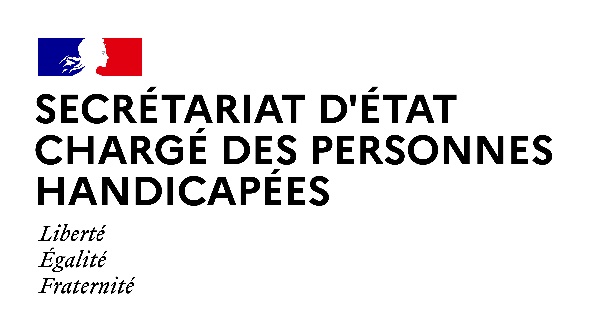 Paris, le 14 septembre 2020AGENDAAgenda prévisionnel de Madame Sophie CLUZELdu lundi 14 SEPTEMBRE au VENDREDI 18 SEPTEMBRE 2020LUNDI 14 SEPTEMBRE 202013h00 : Entretien avec Monsieur Thibault GUILLUY, Haut-commissaire à l'Inclusion dans l'emploi et à l'Engagement des entreprises  (Secrétariat d’État chargé des Personnes handicapées)16h00 : Entretien avec Madame Olivia GREGOIRE, Secrétaire d’Etat chargée de l’Economie sociale, solidaire et responsable auprès du ministre de l'Économie, des Finances et de la Relance  (Secrétariat d’État chargé des Personnes handicapées)17h00 : Entretien avec Madame Virginie LASSERRE, Directrice générale de la cohésion sociale (DGCS), et Madame Virginie MAGNANT, Directrice de la Caisse nationale de solidarité pour l'autonomie (CNSA)  (Secrétariat d’État chargé des Personnes handicapées)19h00 : Remise du rapport de Monsieur Laurent VACHEY missionné pour conduire la conférence de préfiguration de la nouvelle branche autonomie, en présence de Monsieur Olivier VERAN, Ministre des Solidarités et de la Santé, Monsieur 
Olivier DUSSOPT, Ministre délégué auprès du ministre de l'Économie, des Finances et de la Relance, chargé des Comptes publics et de Madame 
Brigitte BOURGUIGNON, Ministre déléguée auprès du ministre des Solidarités et de la Santé, chargée de l'Autonomie  (Paris)MARDI 15 SEPTEMBRE 202009h00 : Intervention avec Madame Amélie de MONTCHALIN, Ministre de la Transformation et de la Fonction publiques, dans le cadre de la réunion des Hauts Fonctionnaires au Handicap et à l’Inclusion  (Paris)15h00 : Questions aux Gouvernement	  (Assemblée nationale)19h00 : Entretien avec Monsieur Dominique FARRUGIA, réalisateur, acteur et producteur de cinéma  (Secrétariat d’État chargé des Personnes handicapées)MERCREDI 16 SEPTEMBRE 2020 10h00 : Conseil des ministres  (Palais de l’Elysée)13h00 : Entretien avec Brigitte MACRON  (Palais de l’Elysée)16h30 : Entretien avec Monsieur Bruno LUCAS, Délégué général à l’emploi et à la formation professionnelle (DGEFP)  (Secrétariat d’État chargé des Personnes handicapées)18h30 : Entretien avec Monsieur Jacques GALVANI, adjoint à la Maire de Paris, en charge de l’accessibilité universelle et des personnes en situation de handicap  (Secrétariat d’État chargé des Personnes handicapées)JEUDI 17 SEPTEMBRE 202010h00 : Déplacement dans le cadre du plan de relance inclusive - Emploi des personnes en situation de handicap(horaires et lieux à préciser)VENDREDI 18 SEPTEMBRE 202010h00 : Intervention au séminaire des Directeurs généraux des Agences Régionales de Santé (ARS)  (Secrétariat d’État chargé des Personnes handicapées)11h00 : Réunion avec les associations gestionnaires d’établissements et services 
médico-sociaux  (Secrétariat d’État chargé des Personnes handicapées)14h30 : Déplacement dans le département de Seine-et-Marne dans le cadre de l’inauguration à Coulommiers de la Résidence des Lilas, foyer d'accueil médicalisé pour personnes adultes atteintes de troubles du spectre autistique, en présence de Monsieur Franck RIESTER, Ministre délégué auprès du ministre de l'Europe et des Affaires étrangères, chargé du Commerce extérieur et de l'Attractivité   (Coulommiers – 77)Contact presse : 
seph.communication@pm.gouv.fr01 40 56 88 02
